Изучите представленный ниже материал и ответьте на вопросы:1. На основании какого документа осуществляется правовое регулирование порядка и сроков хранения кадровых документов?2. Дайте определение понятию «текущее хранение дел»3. Пропишите порядок хранения  приказов по личному составу.4. Какие документы по кадрам должны в обязательном порядке храниться в сейфах?5. Пропишите порядок текущего хранения личных дел6. Какие документы уничтожаются в конце рабочего дня?7. Пропишите порядок режимы безопасного хранения документов.8. Пропишите действия работника отдела кадров, если ему необходимо покинуть свой кабинет в течение рабочего дня.9. Почему кадровые документы носят конфиденциальный характер?10. Пропишите нормативную базу хранения кадровых документов.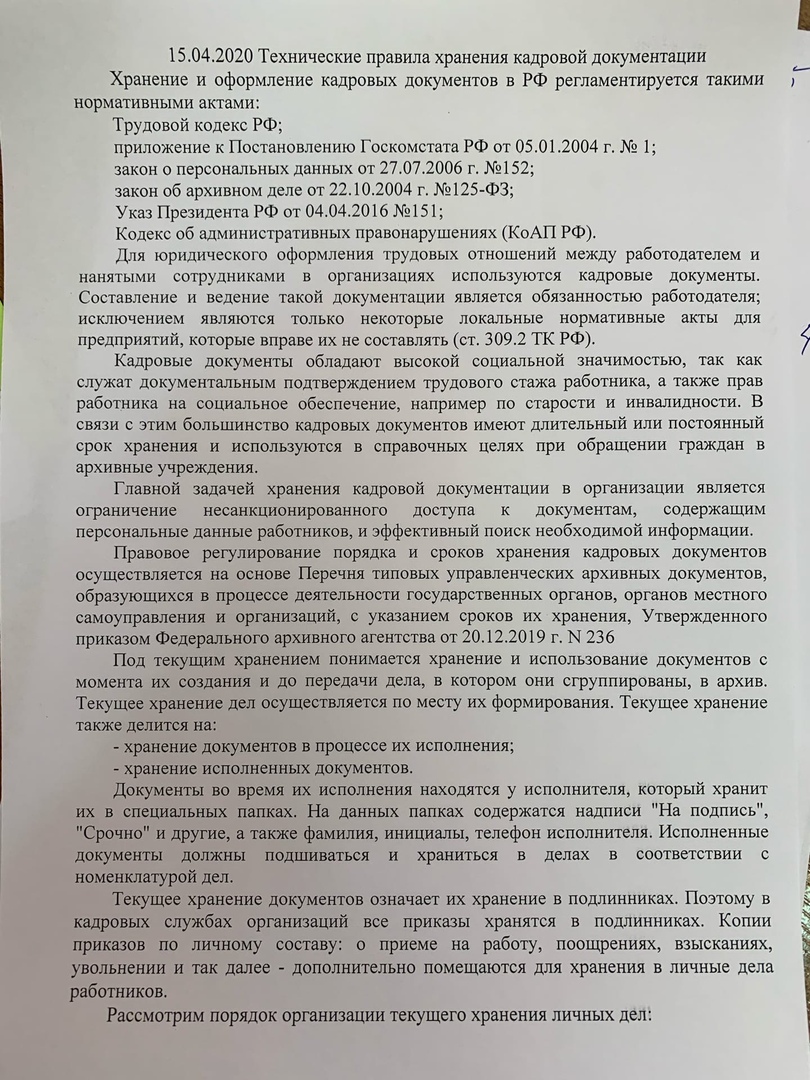 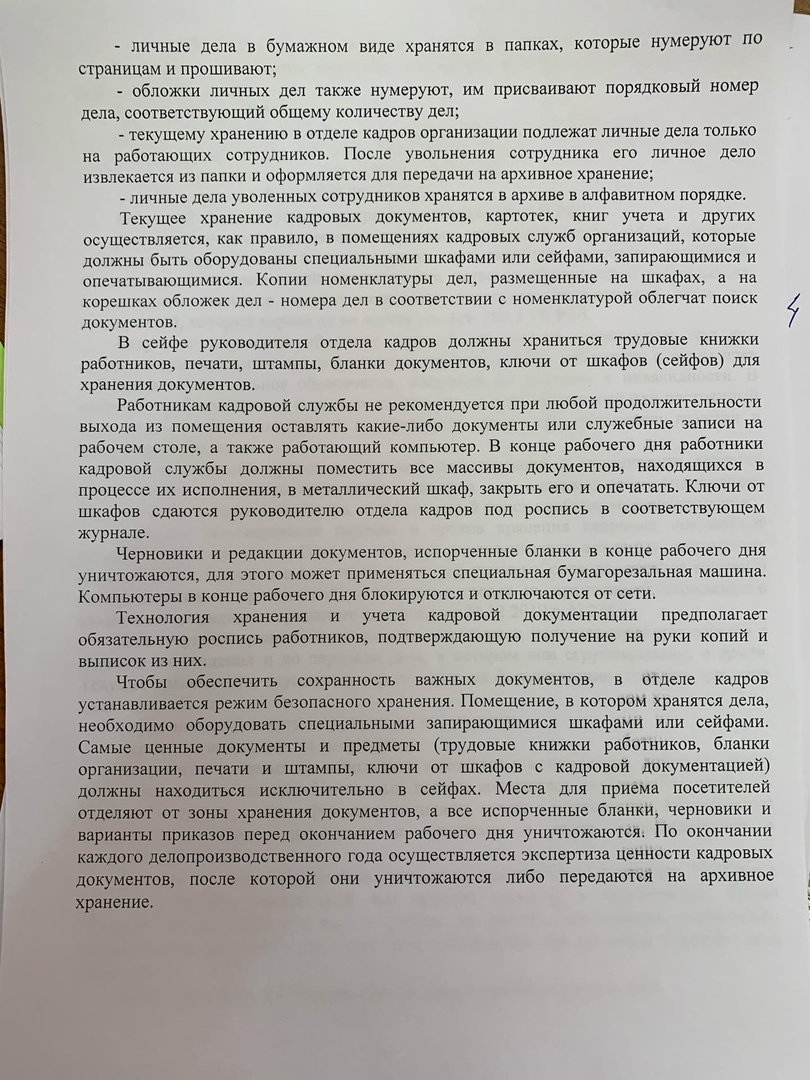 